Artikel Penelitian, Erna Fitriany 1,c, Indah Tri Lestari 2,d evamudzalifah96@gmail.com, c erna@akfarmitseda.ac.id, d indahtrilestari.94@unida.gontor.ac.id * Corresponding AuthorTabel 1. Rancangan formulasi oral fast dissolving tablet domperidon base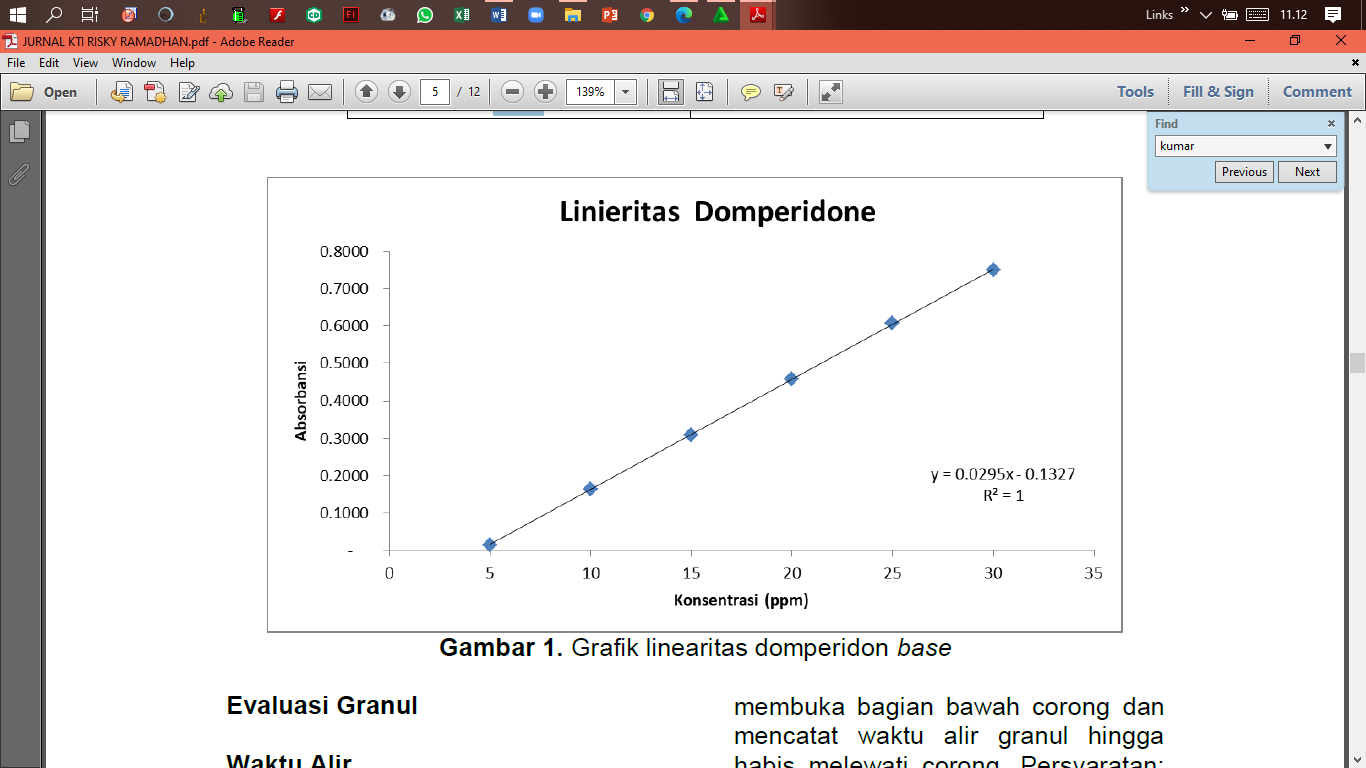 BahanFungsiBerat bahan (tiap tablet)Berat bahan (tiap tablet)Berat bahan (tiap tablet)BahanFungsiFormulasi IFormulasi IIFormulasi IIIDomperidon BaseBahan Aktif10 mg 10 mg 10 mg PVP K-30Pengikat1,25 mg (1%)2,5 mg (2%)3,75% (3%)CrospovidonePenghancur2,5 mg (2%)2,5 mg (2%)2,5 mg (2%)Magnesium StearatPelincir2,5 mg (2%)2,5 mg (2%)2,5 mg (2%)AspartamPerasa18,75 mg (15%)18,75 mg (15%)18,75 mg (15%)LaktosaPengisiAd 125 mgAd 125 mgAd 125 mg